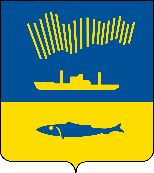 АДМИНИСТРАЦИЯ ГОРОДА МУРМАНСКАП О С Т А Н О В Л Е Н И Е   21.05.2020                                                                                                        № 1193 В соответствии с постановлением Правительства Мурманской области
от 05.11.2019 № 503-ПП «Об утверждении Положения о Министерстве труда и социального развития Мурманской области», Уставом муниципального образования город Мурманск п о с т а н о в л я ю: 1. Внести в План мероприятий, направленных на снижение неформальной занятости в муниципальном образовании город Мурманск, утвержденный постановлением администрации города Мурманска от 25.12.2018 № 4507, следующие изменения:- слова «Комитет по труду и занятости населения Мурманской области»
в соответствующих падежах заменить словами «Министерство труда и социального развития Мурманской области» в соответствующих падежах. 2. Отделу информационно-технического обеспечения и защиты информации администрации города Мурманска (Кузьмин А.Н.) разместить настоящее постановление на официальном сайте администрации города Мурманска в сети Интернет.3. Контроль за выполнением настоящего постановления возложить на заместителя главы администрации города Мурманска Синякаева Р.Р. Глава администрациигорода Мурманска          Е.В. Никора